Graphic Organizer:  Research	Name: 	_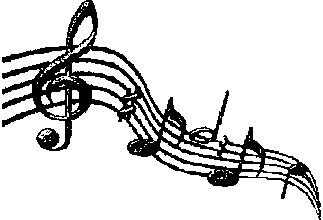 ComposerYoung Life/FamilyMusical Time PeriodEducation  & Motivation******Major Music Contributions  (titles and types)********* ** *What things might be different in music today than they were in your composer’s time?*****Other items of interest/Unusual  facts**********